09 апреля 2021 года в 11-30ч на базе МАОУ СОШ № 6 для учащихся 2 класса «В» лектор (экскурсовод) отдела традиционных народных культур Степнянского музея  Шляхова  Т.А. провела час истории ко Дню авиации и космонавтики  в рамках мероприятий по нормативу школьника «Шаг в космос».Дети узнали, что 12 апреля наша страна отмечает замечательный праздник — День авиации и космонавтики. Ребятам рассказали что, 60 лет назад - 12 апреля 1961г. – наш соотечественник Юрий Алексеевич Гагарин совершил первый в мире космический полет, открыв дорогу в космическое пространство. Дети узнали о важнейших датах в истории космонавтики, о великих ученых. Рассказали о жизни и подготовке к первому в мире космическому полету первого космонавта  Ю. А. Гагарина. Для ребят была подготовлена презентация «Шаг в космос», продемонстрировано видео «Первый полет с человеком на борту». В завершении мероприятия детям раздали брошюры «12 апреля – День космонавтики», подготовленные лектором (экскурсоводом). Для нас кажется уже привычным, что стартуют с Земли космические корабли. В высоких небесных далях происходят стыковки космических аппаратов. Месяцами в космических станциях живут и трудятся космонавты, уходят к другим планетам автоматические станции. На мероприятии присутствовало   28 человек (  26 детей, 2 взрослых). 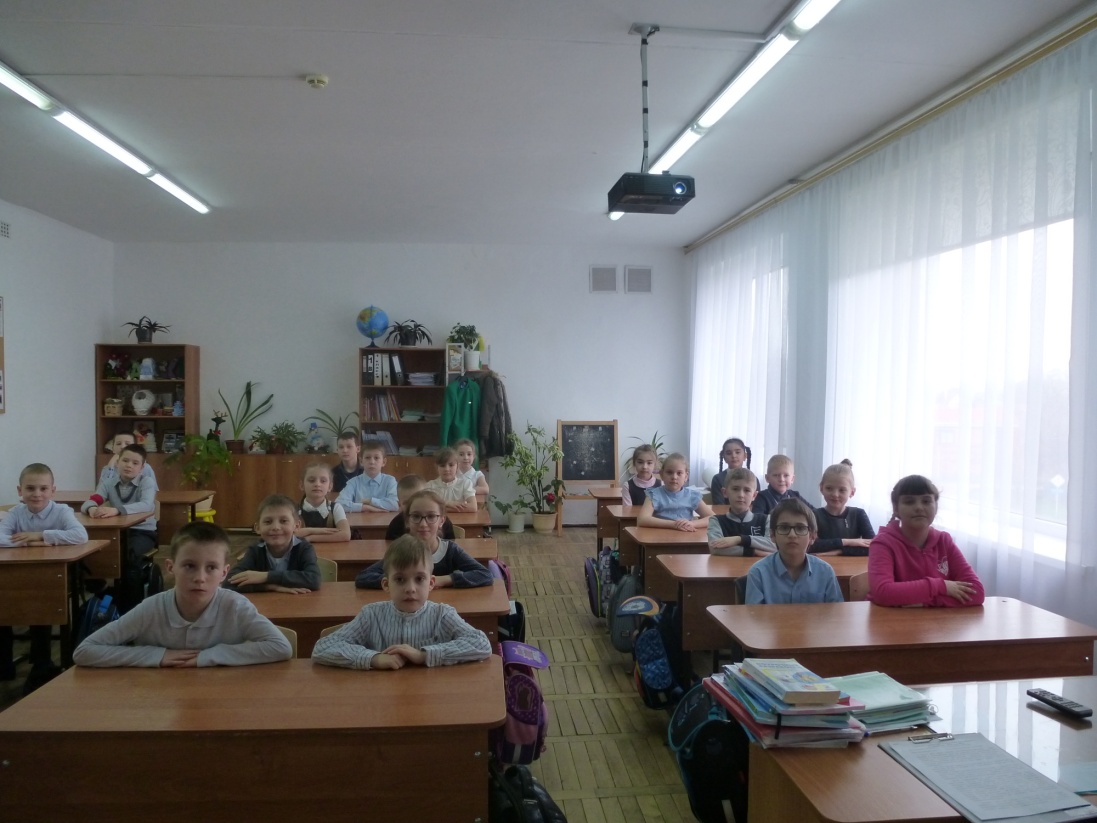 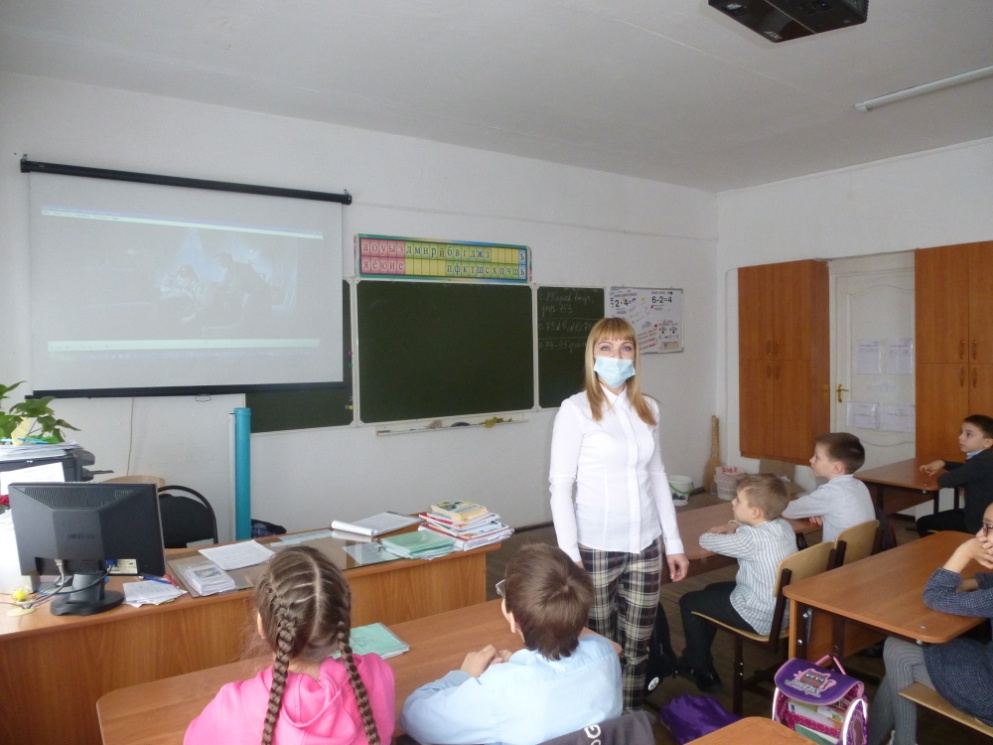 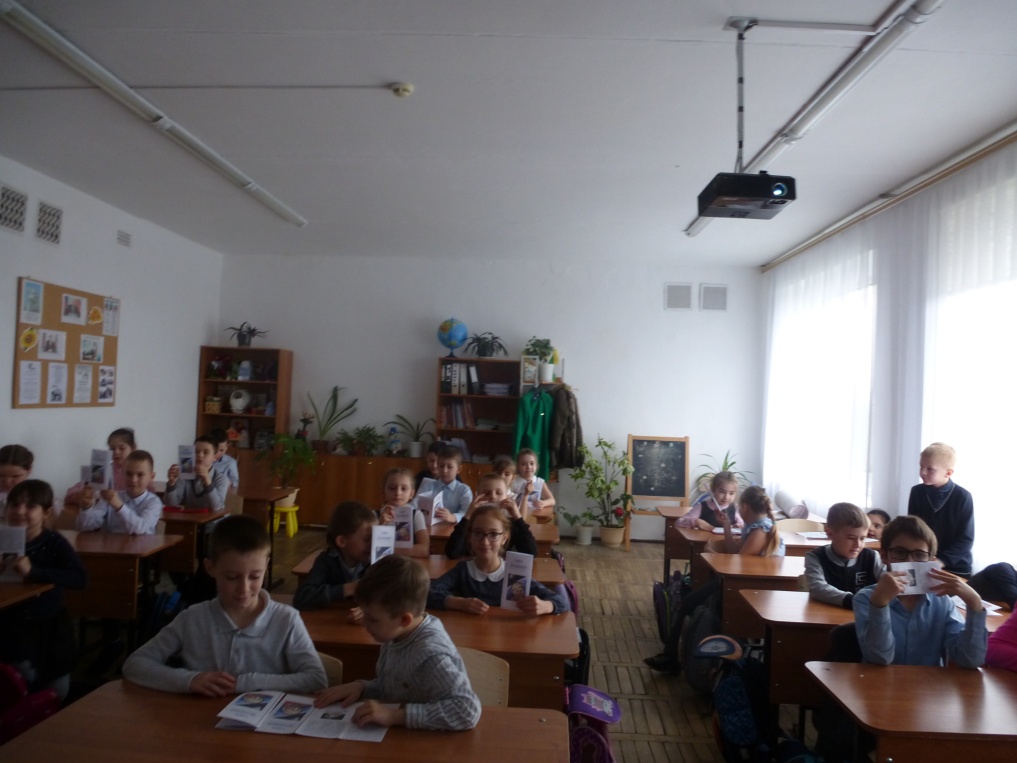 